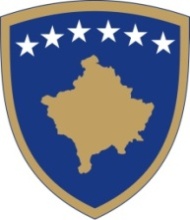 Republika e KosovësRepublika Kosova – Republic of Kosovo Qeveria – Vlada – Government Ministria e Kulturës, Rinisë dhe SportitMinistarstvo Kulture, Omladine i Sporta – Ministry of Culture, Yoyth and SportsRREGULLORE (MKRS) Nr. xxxx PËR  KATEGORIZIMIN E SPORTISTËVE DHE TË TRAJNERËVEREGULATION (MCYS) NO. xxxx ON CATEGORIZATION OF ATHLETES AND COACHES    UREDBA (MKOS) BR. xxxx O KRITERIJUMIMA I USLOVIMA ZA KATEGORIZACIJU SPORTA Ministri i Kulturës, Rinisë dhe Sportit, Në mbështetje të nenit 14, paragrafëve 1 dhe 2 të Ligjit Nr. 04/L-075, për Ndryshimin dhe Plotësimin e Ligjit Nr. 2003/24, për Sport, (Gazeta Zyrtare e Republikës së Kosovës Nr. 02, 20 janar 2012, Prishtinë) dhe të Rregullores Nr. 02/2011, për Fushat e Përgjegjësisë Administrative të Zyrës së Kryeministrit dhe të Ministrive (22 mars 2011), Nxjerr: RREGULLORE (MKRS) Nr. xxxx PËR  KATEGORIZIMIN E SPORTISTËVE DHE TË TRAJNERËVE Neni 1  QëllimiQëllimi kësaj Rregulloreje është të përcaktojë rregullat, kriteret dhe procedurën për kategorizimin e sportistëve dhe të trajnerëve të tyre në Republikën e Kosovës.Neni 2FushëveprimiKriteret përcaktohen për kategorizimin e sportistëve dhe të trajnerëve që u takojnë klubeve që janë anëtare të federatave kombëtare të njohura nga Komiteti Olimpik i Kosovës dhe të licencuara nga Ministria për Sport.KAPITULLI IKRITERET PËR KATEGORIZIMIN E SPORTISTËVE DHE TË TRAJNERËVENeni 3Niveli i garave për përcaktimin e kategorizimit1. Kritere për kategorizimin e sportistëve dhe të trajnerëve janë rezultatet e tyre të arritura në:1.1 Lojërat olimpike; 1.2 Kampionatet botërore; 1.3 Lojërat evropiane;1.4 Kampionatet evropiane; 1.5 Kupat e nivelit botëror që nga federatat ndërkombëtare përkatëse renditen me pikë për listën përfundimtare të vitit kalendarik;1.6 Lojërat mesdhetare; dhe1.7 Kampionatet ballkanike. Neni 4Kategoritë e sportistëve dhe të trajnerëve 1. Sportistët dhe trajnerët kategorizohen sipas rezultateve të arritura në garat e përcaktuara në nenin 3 të kësaj Rregulloreje.2. Sportistët dhe trajnerët kategorizohen si në vijim:  2.1 Sportist i merituar;  2.2 Sportist i klasit botëror;  2.3 Sportist i klasit ndërkombëtar.Neni 5Përcaktimi i kategorive të sportistëve sipas arritjeve1. Thirrja Sportist i merituar u takon sportistëve që fitojnë medalje në lojërat olimpike dhe parolimpike.2. Thirrja Sportist i klasit botëror u takon sportistëve që fitojnë medalje në kampionatet botërore të organizuara nga federatat ndërkombëtare të njohura nga Komiteti Olimpik Ndërkombëtar (KON), me kusht që në atë kampionat të kenë marrë pjesë së paku 60 shtete, ndërsa në kategorinë ose disiplinën përkatëse të kenë marrë pjesë së paku 16 garues.3. Thirrja Sportist i klasit ndërkombëtar u takon sportistëve që: 3.1 në kampionatet evropiane fitojnë medalje dhe me kusht që në atë kampionat të kenë marrë pjesë së paku 30 shtete, ndërsa në kategorinë ose disiplinën përkatëse të kenë marrë pjesë së paku 16 garues;3.2 fitojnë medalje në kupat botërore, të cilat nga federatat ndërkombëtare përkatëse renditen me pikë për listën përfundimtare në fund të vitit kalendarik;3.3 në kampionatet mesdhetare fitojnë medalje të artë dhe të argjendtë dhe me kusht që në atë kampionat të kenë marrë pjesë së paku 20 shtete, ndërsa në kategorinë ose disiplinën përkatëse të kenë marrë pjesë së paku 16 garues;3.4 në kampionatet ballkanike fitojnë medaljen e artë dhe nëse në atë kampionat kanë marrë pjesë së paku 7 shtete, ndërsa në kategorinë ose disiplinën përkatëse të kenë marrë pjesë së paku 16 garues. Neni 6Kategoritë e trajnerëve dhe kohëzgjatja1. Bazuar në kategorinë që e gëzon sportisti në bazë të kategorizimit, të njëjtën kategori në emërtim e gëzon edhe trajneri personal i sportistit të kategorizuar. 2. Kategoritë e fituara në bazë të renditjes janë të përjetshme, nëse sportisti dhe trajneri nuk bien në kundërshtim me nenin 11 të kësaj Rregulloreje. Neni 7Të drejtat dhe privilegjet e sportistëve dhe të trajnerëveSportistët dhe trajnerët e kategorizuar të drejtat e tyre në shërbime dhe në vlerë financiare i gëzojnë në bazë të pikëve të fituara.Neni 8Kategoria e Sportistit dhe e Trajnerit të merituar1. Sportistit të merituar i takojnë pikët si në vijim:1.1. 100 pikë për medaljen e artë;1.2. 90 pikë për medaljen e argjendtë; dhe 1.3. 80 pikë për medaljen e bronztë.2.  Trajneri i merituar gëzon 50% të pikëve të Sportistit të merituar.3. Kohëzgjatja e kategorizimit, respektivisht përfitimit të të drejtave nga kjo kategori, është 4 (katër) vite.Neni 9Kategoria e Sportistit dhe e Trajnerit të klasit botëror1. Sportistit të klasit botëror i takojnë pikët si në vijim:1.1. 80 pikë për medaljen e artë;1.2. 70 pikë për medaljen e argjendtë; dhe 1.3. 60 pikë për medaljen e bronztë.2. Trajneri i klasit botëror gëzon 50% të pikëve të Sportistit të klasit botëror. 3. Kohëzgjatja e përfitimit të të drejtave nga kjo kategori është 2 (dy) vite.Neni 10Kategoria e Sportistit dhe e Trajnerit të klasit ndërkombëtar1. Sportistit të klasit ndërkombëtar i takojnë pikët si në vijim:1.1. Për medaljen e artë në lojërat evropiane dhe/ose në kampionatet evropiane i takojnë 60 pikë, ndërsa Trajneri i klasit ndërkombëtar gëzon 50% të pikëve të Sportistit të klasit ndërkombëtar. Kjo e drejtë zgjat 2 (dy) vite për lojërat evropiane dhe 1 (një) vit për kampionatet evropiane.1.2. Sportistit të klasit ndërkombëtar për medaljen e argjendtë në lojërat evropiane dhe/ose në kampionatet evropiane i takojnë 50 pikë, ndërsa Trajneri i klasit ndërkombëtar gëzon 50% të pikëve të Sportistit të klasit ndërkombëtar. Kjo e drejtë zgjat 2 (dy) vite për lojërat evropiane e 1 (një) vit për kampionatet evropiane;1.3. Sportistit të klasit ndërkombëtar për medaljen e bronztë në lojërat evropiane dhe/ose në kampionatet evropiane i takojnë 40 pikë, ndërsa Trajneri i klasit ndërkombëtar gëzon 50% të pikëve të Sportistit të klasit ndërkombëtar. Kjo e drejtë zgjat 2 (dy) vite për lojërat evropiane e 1 (një) vit për kampionatet evropiane;1.4. Sportistit të klasit ndërkombëtar për medaljen e artë në lojërat mesdhetare i takojnë 40 pikë, ndërsa Trajneri i klasit ndërkombëtar gëzon 50% të pikëve të Sportistit të klasit ndërkombëtar. Kjo e drejtë zgjat 1 (një) vit.1.5. Sportistit të klasit ndërkombëtar për medaljen e argjendtë në lojërat mesdhetare i takojnë 30 pikë, ndërsa Trajneri i klasit ndërkombëtar gëzon 50% të pikëve të Sportistit të klasit ndërkombëtar. Kjo e drejtë zgjat 1 (një) vit.1.6. Sportistit të klasit ndërkombëtar për medaljen e artë në kampionatet ballkanike i takojnë 20 pikë, ndërsa Trajneri i klasit ndërkombëtar gëzon 50% të pikëve të Sportistit të klasit ndërkombëtar. Kjo e drejtë zgjat 1 (një) vit.Neni 11Përcaktimi i pikëve për trajnerët1. Sportistit i takon thirrja më e lartë që e arrin gjatë një viti kalendarik, ndërsa trajnerit i takon thirrja më e lartë që e arrin sportisti i tij dhe trajneri merr nga 50% të pikëve nga secili sportist sipas kategorizimit të përcaktuar me kriteret e kësaj Rregulloreje.2. Thirrja sipas kategorizimit dhe përfitimet në vlera financiare dhe shërbime fillojnë nga 1 janari i vitit vijues.Neni 12Përcaktimi i vlerës së pikëve në vlera financiare1. Ministri i Ministrisë për Sport, me vendim të veçantë, përcakton vlerën financiare dhe kjo vlerë i jepet sportistit dhe trajnerit përkatës varësisht nga pikët që ka arritur sipas kategorizimit të përcaktuar me kriteret e kësaj Rregulloreje.2. Vlera financiare e pikëve përcaktohet për çdo vit kalendarik  me vendim nga ministri i Ministrisë për Sport.Neni 13Shërbimet e ofruara1. Përfitimet e tjera në shërbime për sportistët dhe trajnerët e kategorizuar do të përcaktohen në bashkëpunim me federatat përkatëse dhe me institucionet përgjegjëse të administratës publike. 2. Këto përcaktime bëhen me memorandum bashkëpunimi ndërmjet Ministrisë për Sport, federatës përkatëse dhe institucioneve  përgjegjëse që do të ofrojnë shërbimet për sportistët dhe trajnerët sipas kushteve të përcaktuara në memorandum.Neni 14Humbja e të drejtave dhe e privilegjeve1. Sportistët dhe trajnerët e kategorizuar e humbin thirrjen dhe të drejtat e tjera që i gëzojnë në bazë të kategorizimit nëse ndaj tyre, me vendim të formës së prerë, shqiptohen masa për shkelje të rregullave anti-doping. 2. Sportistët dhe trajnerët e kategorizuar humbin thirrjen dhe të drejtat që i gëzojnë në bazë të kategorizimit nëse ata janë shpallur fajtorë me vendim përfundimtar të gjykatës kompetente për kryerjen e ndonjë vepre të rëndë penale, të përcaktuar me Kodin Penal të Republikës së Kosovës.3. Sportistët e kategorizuar i humbin të drejtat në para dhe në shërbime nëse refuzojnë ftesën e përzgjedhësit të kombëtares të shkojnë në përgatitje ose gara. 4. Sportistët dhe trajnerët humbin të drejtat nëse nuk i përmbahen programit vjetor dhe ciklit olimpik.Neni 15Regjistri Sportistët dhe trajnerët e kategorizuar evidencohen në regjistrin përkatës të KOK-ut dhe të njëjtëve u lëshohet vendimi me shkrim nga Komiteti Olimpik i Kosovës.Neni 16KompensimiKompensimin financiar të sportistëve dhe të trajnerëve të kategorizuar e bën Ministria për Sport.KAPITULLI IIPROCEDURA PËR KATEGORIZIMNeni 17Aplikimi1 Sportistët dhe trajnerët, nëpërmjet klubit përkatës, i drejtohen federatës përkatëse për të dorëzuar aplikacionin në Komitetin Olimpik të Kosovës deri më 7 janar.2 Federata përkatëse dokumentacionin e verifikuar dhe të kompletuar e dorëzon në KOK më së voni më datën 15 janar, deri në orën 14:00. 3. Dokumentacioni duhet të përmbajë: emrin dhe mbiemrin e sportistëve dhe të trajnerëve, garën në të cilën është arritur suksesi, datën dhe vendin e garës, rezultatin e arritur, numrin e shteteve pjesëmarrëse, numrin e garuesve në disiplinën/kategorinë përkatëse, buletinin zyrtar dhe foto të tjera dokumentuese nga ceremonia e ndarjes së medaljeve, xhirollogarinë dhe bankën përkatëse të përfituesit.Neni 18Renditja sipas kritereve1. Komiteti Olimpik i Kosovës, brenda 10 ditësh, deri më datën 25 janar, bazuar në aplikimet dhe në kriteret për kategorizim, bën renditjen e sportistëve dhe të trajnerëve. 2. KOK-u sportistët dhe trajnerët e kategorizuar i evidencon në regjistrin përkatës dhe të njëjtëve ua lëshon vërtetimin përkatës për kategorizim, thirrjen përkatëse dhe numrin e pikëve.3. Sportistët dhe trajnerët e kategorizuar me këtë vërtetim u drejtohen institucioneve përkatëse për të gëzuar të drejtat e tyre në para dhe në shërbime brenda afatit 6-ditor, respektivisht deri më 31 janar në orën 14:00.Neni 19Shqyrtimi i aplikacioneveKomiteti Olimpik i Kosovës nuk do të marrë në shqyrtim aplikacionin e pakompletuar apo që nuk është dorëzuar në zyrë të KOK-ut deri më datën 25 janar, në orën 14:00.Neni 20Përgjegjësia për të dhënat e ofruaraPër të dhënat e pasakta përgjegjëse janë federatat përkatëse nga vijnë sportistët dhe trajnerët.Neni 21E drejta e ankesës1. Sportistët dhe trajnerët e kategorizuar të pakënaqur me vendimin për kategorizim kanë të drejtë të shtrojnë ankesën në KOK brenda 8 ditësh nga marrja e vendimit. 2. KOK-u, si shkallë e parë, kthen përgjigje brenda 8 ditësh. Nëse edhe më tej sportistët dhe trajnerët janë të pakënaqur mund të shtrojnë ankesën në Këshillin e Arbitrazhit Sportiv të KOK-ut, brenda afatit prej 8 ditësh. 3. KAS-i brenda 8 ditësh shqyrton ankesën dhe lëshon vendimin përkatës. Instanca përfundimtare për ankesë të mëtejme është KAS-i në Lozanë.Neni 22Sportet të cilat i nënshtrohen kategorizimitSportistët e Federatave Kombëtare në vijim do t’i nënshtrohen procesit të kategorizimit: Atletika, Aeronautika, Alpinizmi, Automobilizmi, Basketbolli, Bejsbolli e Softbolli, Boksi, Bodibildingu, Boullingu, Çiklizmi, Futbolli, Hendbolli, Gjimnastika, Kalërimi, Karateja, Kerlingu, Kickboksi, Lundrimi, Mundja, Minigolfi, Noti, Olimpiada Speciale, Parkueri, Pentathloni Modern, Peshëngritja, Pingpongu, Skijimi, Taekwondo,  Tenisi, Volejbolli, Xhudo, Shahu, Shenjtëria, Shigjetari, Sportet Paraolimpike.  Neni 23Përditësimi i kritereveKOK-u i propozon Ministrisë për Sport që për çdo vit të bëjë përditësimin e kritereve në varësi të ndryshimeve të garave në Lëvizjen Olimpike Ndërkombëtare dhe në FN.Neni 24Shtojca1. Bordi Ekzekutiv i Komitetit Olimpik të Kosovës është i obliguar që të hartojë formularin me pyetjet përkatëse duke përfshirë të gjitha kriteret dhe kushtet e  përcaktuara me këtë Rregullore.2. Formulari është shtojcë e kësaj Rregulloreje dhe e njëjta mund të përditësohet nga Bordi Ekzekutiv i Komitetit Olimpik të Kosovës, duke e miratuar  paraprakisht Ministria për Sport.Neni 25Kategorizimi për kadetë, juniorë dhe të rinj1. Sportistët që i takojnë moshës kadetë (14 e 15 vjeçare), juniorë (16 e 17 vjeçare) dhe të rinj (18-U23) do të kategorizohen vetëm në bazë të rezultateve të arritura në kampionatet botërore dhe kampionatet evropiane. 2. Kadetëve u takojnë  25% të pikëve të seniorëve.3. Juniorëve u takojnë 50% të pikëve të seniorëve.4. Të rinjve u takojnë 75% të pikëve të seniorëve. Neni 26Pagesat për sportistët nën moshën 18 vjeçarePagesat për sportistët nën moshën 18 vjeçare iu bëhen prindërve ose kujdestarëve.Neni 27Hyrja në fuqiKjo Rregullore hyn në fuqi 7 ditë pas nënshkrimit nga ana e ministrit.Kujtim SHALAMinistër i Kulturës, Rinisë dhe SportitPrishtinë                               Data: ___._____.____Minister of Culture, Youth and SportsPursuant to Article 14, paragraphs 1 and 2 of Law no. 04/L-075, on Amending and Supplementing the Law no. 2003/24 on Sport (Official Gazette of the Republic of Kosovo, no. 02, January 20, 2012, Prishtina) and Regulation No. 02/2011, on Areas of Administrative Responsibility of the Office of the Prime Minister and the Ministries (March 22, 2011),Issues:REGULATON (MCYS) No. xxxx  ON  CATEGORIZATION OF ATHLETES AND COACHESArticle 1PurposeThe purpose of this regulation is to define the rules, criteria and procedure for categorizing athletes and their coaches in the Republic of Kosovo.Article 2ScopeThe criteria are defined for categorization of athletes and coaches who belong to clubs that are members of national federations recognized by the Olympic Committee of Kosovo and licensed by the Ministry of Sport.CHAPTER ICRITERIA FOR THE CATEOGRIZATION OF ATHLETES AND COACHESArticle 3The level of competitions to define categorization1. Criteria for categorizing athletes and coaches are the results achieved in:1.1 Olympic Games;1.2 World Championships;1.3 European Games;1.4 European Championships;1.5 Global level cups that by the relevant international federations rank by points for the final list of the calendar year;1.6 Mediterranean Games; and1.7 Balkan Championships.Article 4Categories of athletes and coaches1. Athletes and coaches are categorized according to the results achieved in competitions defined in Article 3 of this Regulation.2. Athletes and coaches are categorized as follows:   2.1 Meritorious athlete;   2.2 World class athlete;   2.3 International class athlete.Article 5Defining categories of athletes by achievements1. The title Meritorious athlete belongs to sportspeople who win medals at the Olympics and Paralympics.2. The title World-class athlete belongs to sportspeople who win medals at world championships organized by the International Federations recognized by the International Olympic Committee (IOC), provided that that the championship has been attended by at least 60 countries, while the category or relevant discipline to have been attended by at least 16 competitors. 3. The title Athlete of international class belongs to sportspeople that: 3.1 win medals in European championships and provided that the championship has been attended by at least 30 states, while the relevant category or discipline to have been attended by at least 16 competitors;3.2 win medals at world cups, which by  the relevant international federations are listed by points for the final list at the end of the calendar year;3.3 win gold and silver medals at Mediterranean championships and provided that the championship has been attended by at least 20 countries, while  the relevant category or discipline to have been attended by at least 16 competitors;3.4 win gold medals in the Balkan championships and if that championship has been attended by at least 7 countries, while the relevant category or discipline to have been attended by at least 16 runners.Article 6Categories of coaches and duration1. Based on the category that the athlete enjoys according to categorization, the categorized athlete’s personal coach also enjoys the same labeled category.2. Categories obtained based on ordering are eternal, unless the athlete and the coach contravene Article 11 of this Regulation.Article 7The rights and privileges of athletes and coachesCategorized athletes and coaches enjoy their rights in services and financial value based on points earned.Article 8The category of meritorious Athlete and Coach 1. The meritorious athlete earns points as follows:1.1. 100 points for the gold medal;1.2. 90 points for the silver medal; and1.3. 80 points for the bronze medal.2. The meritorious coach enjoys 50% of the meritorious athlete’s points.3. Duration of categorization, respectively obtaining rights from this category is 4 (four) years.Article 9The category of world class Athlete and Coach1. The world-class athlete earns points as follows:1.1. 80 points for the gold medal;1.2. 70 points for the silver medal; and1.3. 60 points for the bronze medal.2. The world class coach enjoys 50% of the world-class athlete’s points.3. Duration of obtaining rights from this category is 2 (two) years.Article 10The category of international class Athlete and Coach1. The international class athlete earns points as follows:1.1. For the gold medal in European games and/or European championships earns 60 points, while international class coach enjoys 50% of the points of international class athlete. This right lasts 2 (two) years for European games and 1 (one) year for the European championships.1.2. International class athlete for the silver medal in European games and / or European championships earns 50 points, while international class coach enjoys 50% of the points of the international-class athlete. This right lasts 2 (two) years for the European games and 1 (one) year for the European championships;1.3. International class athlete for the  bronze medal in European games and / or European championships earns 40 points, while international coach class enjoys 50% of the points of international-class athlete. This right lasts 2 (two) years for the European games and 1 (one) year for the European championships;1.4. International class athlete for the gold medal at the Mediterranean games earns 40 points, while international class coach enjoys 50% of the points of international-class athlete. This right lasts 1 (one) year.1.5. International class sportsman for the silver medal in the Mediterranean games earns 30 points, while international coach class enjoys 50% of the points of international-class athlete. This right lasts 1 (one) year.1.6. International class athlete for the gold medal at the Balkan championships earns 20 points, while international class coach enjoys 50% of the points of international-class athlete. This right lasts 1 (one) year.Article 11Defining points for coaches1. Athletes are entitled to the highest calling that they achieve during a calendar year, while the coach is entitled to the highest calling that his athlete achieves and coach gets 50% of the points of each athlete according to the categories laid down by the criteria of this Regulation.2. Call by categorization and benefits in financial value and services start from January 1 of the next year.Article 12Defining the value of points in financial values1. The Minister of Sport, with special decision, shall determine the financial value and this value is given to the respective athlete and coach depending on the points achieved by the categorization criteria set by the Regulation.2. The financial value of points is determined for each calendar year by the Minister of Sport’s decision. Article 13Services provided1. Other benefits in services for categorized athletes and coaches will be determined in collaboration with the respective federations and institutions of public administration.2. These definitions are made with a memorandum of cooperation between the Ministry of Sport, the federation concerned and responsible institutions that will provide services for athletes and coaches under the conditions specified in the memorandum.Article 14The loss of rights and privileges1. The categorized athletes and coaches lose the call and other rights they enjoy under the categorization if against them, with a final decision, are imposed measures for violation of anti-doping rules.2. Categorized athletes and coaches lose the call and the rights they enjoy under the categorization if they are found guilty by a final decision of a competent court for committing a serious crime, as defined by the Criminal Code of the Republic of Kosovo.3. Categorized athletes lose rights in cash and services if they refuse the invitation of the national selectors to go to training or competitions.4. Athletes and coaches lose rights if they do not comply with the annual program and the Olympic cycle.Article 15RegisterCategorized athletes and coaches shall be evidenced in the relevant register of KOC and the same shall be issued a written decision by the Kosovo Olympic Committee.Article 16CompensationFinancial compensation to the categorized athletes and coaches shall be done by the ministry for Sport.CHAPTER IIPROCEDURE FOR      CATEGORIZATIONArticle 17Application1 Athletes and coaches, through the respective club, shall be addressed to the respective federation to submit the application in the Kosovo Olympic Committee until January 7.2 The relevant federation submits the verified and completed documentation to the KOC no later than January 15, until 14:00.3. The documentation must contain: name and surname of athletes and coaches, the competition in which success was achieved, date and place of the competition, the result achieved, the number of participating states, the number of competitors in the relevant discipline/ category, official bulletin and other documentary photos from the ceremony of medals, and the respective bank account of the beneficiary.Article 18Ranking according to criteria1. Kosovo Olympic Committee, within 10 days, until January 25, based on applications and criteria for categorization makes the ranking of athletes and coaches.2. KOC records athletes and coaches in the respective register and to the same shall issue the relevant certificate of categorization, the respective call and the number of points.3. Categorized athletes and coaches, by this certification shall be addressed to the relevant institutions to enjoy their rights in cash and services within 6 days, respectively until 31 January, 14:00.Article 19Review of applicationsKosovo Olympic Committee will not consider incomplete applications or that have not been submitted to the KOC office until January 25, 14:00.Article 20Responsibility for the information providedFor giving inaccurate information, responsible are the respective federations where the athletes and coaches come.Article 21Right of appeal1. Categorized athletes and coaches dissatisfied with the decision for categorization are entitled to file an appeal to KOC within 8 days from the receipt of the decision.2. The KOC, in the first instance, reply within 8 days. If further athletes and coaches are dissatisfied they can file an appeal to the Council of Arbitration for Sport of KOC, within 8 days.3. CAS within 8 days reviews the appeal and issues the relevant decision. The final instance for further appeal is CAS in Lausanne.Article 22Sports which are subject to categorizationAthleted of National Federations shall be subject to the following categorization process: Athletics, Aeronautics, Climbing, Automotive, Basketball, Baseball and Softball, Boxing, Bodybuilding, Bowling, Cycling, Football, Handball, Gymnastics, Riding, Karate, Curling, Kickboxing, Sailing, Wrestling, Mini golf, Swimming, Special Olympics, Parkour, Pentathlon, Modern Weightlifting, Table Tennis, Skiing, Taekwondo, Tennis, Volleyball, Judo, Chess, Shooting, Archery, Paralympic sports.Article 23Criteria updateKOC proposes to the Ministry of Sport to annually update criteria depending on changes in international competitions in the International Olympic Movement and the NF.Article 24Appendix1. The Executive Board of the Kosovo Olympic Committee is obliged to draw up the form with the appropriate questions including all terms and conditions set out in this Regulation.2. The Form is annex to this Regulation and the same may be updated by the Executive Board of the Kosovo Olympic Committee, previously approved by the Ministry of Sport.Article 25Categorization for cadets, juniors and youths1. Athletes who belong to the age of cadets (14 of 15), juniors (16 and 17 years old) and youths (18-U23) will be categorized on the basis of results achieved in world championships and European championships.2. Cadets gain 25% of the senior points.3. Juniors gain 50% of the senior points. 4. Youths gain 75% of the senior points.Article 26Payments for athletes under the age of 18Payments for athletes under the age of 18 shall be made to parents or guardians.Article 27Entry into forceThis Regulation shall enter into force 7 days upon signature by the minister.Kujtim SHALAMinister of Culture, Youth and SportPrishtina                               Date: ___._____.____ Ministar kulture, omladine i sporta, Na osnovu člana 14, stavovima 1 i 2 zakona br. 04/L-075, o izmeni i dopuni zakona br. 2003/24, o sportu, (službeni list Republike Kosova br. 02, 20 januar 2012, Priština) i uredbe br. 02/2011, o oblastima administrativne odgovornosti kancelarije Premijera i ministarstava (22 mart 2011), Izdaje: UREDBU (MKOS) Br. xxxx  ZA KATEGORIZACIJU SPORTISTA I TRENERA Član 1  CiljCilj ove uredbe je da utvrdi pravila, kriterijume i proceduru za kategorizaciju sportista i njihovih trenera u Republici Kosova. Član 2DelokrugUtvrđuju se kriterijumi za kategorizaciju sportista i trenera koji pripadaju klubovima koji su članovi međunarodnih federacija priznatih od strane olimpijskog saveza Kosova i licencirani od strane Ministarstva sporta.POGLAVLJE IKRITERIJUMI ZA KATEGORIZACIJU SPORTISTA I TRENERAČlan 3Nivoi takmičenja za utvrđivanje kategorizacije1. Kriterijumi za kategorizaciju sportista i trenera jesu njihovi rezultati postignuti na:1.1 Olimpijskim igrama; 1.2 Svetskim prvenstvima; 1.3 Evropskim igrama;1.4 Evropskim prvenstvima; 1.5 Svetskim kupovima koji se od strane relevantnih međunarodnih federacija rangiraju po bodovima za konačnu listu kalendarske godine;1.6 Mediteranskim igrama; i1.7 Balkanskim prvenstvima. Član 4Kategorije sportista i trenera 1. Sportisti i treneri se kategorizuju na osnovu rezultata postignutih na takmičenjima definisanim u članu 3 ove uredbe.2. Sportisti i treneri se kategorizuju kao u nastavku:  2.1 Zaslužni sportista;  2.2 Sportista svetskog ranga;  2.3 Sportista međunarodnog ranga.Član 5Utvrđivanje kategorija sportista na osnovu dostignuća1. Zvanje zaslužni sportista pripada sportistima koji osvoje medalju na olimpijskim i paraolimpijskim igrama.2. Zvanje sportista svetskog ranga pripada sportistima koji osvoje medalju na svetskim prvenstvima koje organizuju međunarodne federacije priznate od strane međunarodnog olimpijskog komiteta (MOK), pod uslovom da je na tom prvenstvu učestvovalo najmanje 60 zemalja, a da je u odgovarajućoj kategoriji ili disciplini učestvovalo najmanje 16 takmičara.3. Zvanje sportista međunarodnog ranga pripada sportistima koji: 3.1 na evropskim prvenstvima osvoje medalju i pod uslovom da je na tom prvenstvu učestvovalo najmanje 30 zemalja, a da je u odgovarajućoj kategoriji ili disciplini učestvovalo najmanje 16 takmičara;3.2 osvoje medalju na svetskim kupovima, koji se od strane relevantnih međunarodnih federacija rangiraju po bodovima za konačnu listu na kraju kalendarske godine;3.3 na mediteranskim prvenstvima osvoje zlatnu i srebrnu medalju i pod uslovom da je na tom prvenstvu učestvovalo najmanje 20 zemalja, a da je u odgovarajućoj kategoriji ili disciplini učestvovalo najmanje 16 takmičara;3.4 na balkanskim prvenstvima osvoje zlatnu medalju i ako je na tom prvenstvu učestvovalo najmanje 7 zemalja, a da je u odgovarajućoj kategoriji ili disciplini učestvovalo najmanje 16 takmičara. Član 6Kategorije trenera i trajanje1. Na osnovu kategorije koju ima sportista na osnovu kategorizacije, istu kategorizaciju u zvanju ima i lični trener kategorizovanog sportiste. 2. Kategorije stečene na osnovu ranga su doživotne, ukoliko sportista i trener nisu u suprotnosti sa članom 11 ove uredbe. Član 7Prava i privilegije sportista i treneraKategorizovani sportisti i treneri uživaju svoja prava u uslugama i finansijskom iznosu na osnovu osvojenih bodova.Član 8Kategorija zaslužnog sportiste i trenera1. Zaslužnom sportisti pripadaju sledeći bodovi:1.1. 100 boda za zlatnu medalju;1.2. 90 bodova za srebrnu medalju; i 1.3. 80 bodova za bronzanu medalju.2.  Zaslužni trener ima 50% bodova zaslužnog sportiste.3. Trajanje kategorizacije, odnosno ostvarivanja prava iz ove kategorije, jeste 4 (četiri) godine.Član 9Kategorija sportiste i trenera svetskog ranga1. Sportisti svetskog ranga pripadaju sledeći bodovi:1.1. 80 bodova za zlatnu medalju;1.2. 70 bodova za srebrnu medalju; i 1.3. 60 bodova za bronzanu medalju.2. Trener svetskog ranga ima 50% bodova sportiste svetskog ranga. 3. Trajanje ostvarivanja prava iz ove kategorije je 2 (dve) godine.Član 10Kategorija sportiste i trenera međunarodnog ranga1. Sportisti međunarodnog ranga pripadaju sledeći bodovi:1.1. Za zlatnu medalju na evropskim igrama i/ili na evropskim prvenstvima pripada mu 60 bodova, dok trener međunarodnog ranga ima 50% bodova sportiste međunarodnog ranga. Ovo pravo traje 2 (dve) godine za evropske igre i 1 (jednu) godinu za evropska prvenstva.1.2. Sportisti međunarodnog ranga za srebrnu medalju na evropskim igrama i/ili evropskim prvenstvima pripada 50 poena, dok trener međunarodnog ranga ima 50% bodova sportiste međunarodnog ranga. Ovo pravo traje 2 (dve) godine za evropske igre i 1 (jednu) godinu za evropska prvenstva;1.3. Sportisti međunarodnog ranga za bronzanu medaljuna evropskim igrama i/ili evropskim prvenstvima pripada 40 bodova, dok trener međunarodnog ranga ima 50% bodova sportiste međunarodnog ranga. Ovo pravo traje 2 (dve) godine za evropske igre i 1 (jednu) godinu za evropska prvenstva;1.4. Sportisti međunarodnog ranga za zlatnu medalju na mediteranskim igrama pripada 40 bodova, dok trener međunarodnog ranga ima 50% bodova sportiste međunarodnog ranga. Ovo pravo traje 1 (jednu) godinu.1.5. Sportisti međunarodnog ranga za srebrnu medalju na mediteranskim igrama pripada 30 bodova, dok trener međunarodnog ranga ima 50% bodova sportiste međunarodnog ranga. Ovo pravo traje 1 (jednu) godinu.1.6. Sportisti međunarodnog ranga za zlatnu medalju na balkanskim prvenstvima pripada 20 bodova, dok trener međunarodnog ranga ima 50% bodova sportiste međunarodnog ranga. Ovo pravo traje 1 (jednu) godinu.Član 11Utvrđivanje bodova za trenere1. Sportisti pripada najviše zvanje koje postigne tokom jedne kalendarske godine, dok treneru pripada najviše zvanje koje postigne njegov sportista i trener dobija po 50% bodova od svakog sportiste po kategorizaciji utvrđenoj kriterijumima ove uredbe.2. Zvanje na osnovu kategorizacije i dobiti u finansijskoj vrednosti i uslugama počinju od 1-og januara naredne godine.Član 12Utvrđivanje vrednosti bodova u finansijskom iznosu1. Ministar ministarstva sporta, posebnom odlukom, utvrđuje finansijski iznos i taj iznos se dodeljuje sportisti i odgovarajućem treneru zavisno od bodova koje je osvojio na osnovu kategorizacije utvrđene kriterijumima ove uredbe.2. Finansijska vrednost bodova utvrđuje se za svaku kalendarsku godinu odlukom ministra ministarstva sporta.Član 13Usluge koje se pružaju1. Ostali dobitci u uslugama za kategorizovane sportiste i trenere, utvrdiće se u saradnji sa relevantnim federacijama i nadležnim institucijama javne uprave. 2. Utvrđuju se sporazumom o saradnji između ministarstva sporta, relevantne federacije i nadležnih institucija koje će pružati usluge za sportiste i trenere pod uslovima utvrđenim u sporazumu.Član 14Gubitak prava i privilegija1. Kategorizovani sportisti i treneri izgubiće zvanje i ostala prava koja uživaju na osnovu kategorizacije, ukoliko se protiv njih, konačnom odlukom, izreknu mere za kršenje pravila za anti-doping. 2. Kategorizovani sportisti i treneri izgubiće zvanje i prava koja uživaju na osnovu kategorizacije, ukoliko se konačnom odlukom nadležnog suda proglase krivim za neko teško krivično delo, utvrđeno krivičnim zakonom Republike Kosova.3. Kategorizovani sportisti izgubiće prava na novac i usluge ukoliko odbiju poziv selektora reprezentacije da idu na pripreme ili takmičenja. 4. Sportisti i treneri će izgubiti prava ukoliko se ne pridržavaju godišnjeg programa i olimpijskog ciklusa.Član 15Registar Kategorizovani sportisti i treneri evidentiraju se u odgovarajućem registru OKK-a i istima se izdaje pismena odluka olimpijskog komiteta Kosova. Član 16NadoknadaNovčanu nadokandu kategorizovanih sportista i trenera vrši ministarstvo sporta.POGLAVLJE IIPROCEDURA ZA KATEGORIZACIJUČlan 17Aplikacija1 Sportisti i treneri, preko odgovarajućeg kluba, obraćaju se relevantnoj federaciji da bi podneli aplikaciju olimpijskom komitetu Kosova do 7-og januara.2 Relevantna federacija prosleđuje verifikovanu i potpunu dokumentaciju OKK-u najkasnije do 15-og januara, do 14:00 časova. 3. Dokumentacija treba da sadrži: imena i prezimena sportista i trenera, takmičenje na kojem je postignut uspeh, datum i mesto takmičenja, postignut rezultat, broj zemalja učesnica, broj takmičara u odgovarajućoj disciplini/kategoriji, službeni bilten i ostale dokumentovane fotografije sa ceremonije dodele medalja, žiro-račun i odgovarajuću banku dobitnika.Član 18Rangiranje po kriterijumima1. Olimpijski komitet Kosova, u roku od 10 dana, do 25-og januara, na osnovu aplikacija i kriterijuma za kategorizaciju, obavlja rangiranje sportista i trenera. 2. Kategorizovane sportiste i trenere, OKK beleži u odgovarajući registar i istima izdaje odgovarajuću potvrdu o kategorizaciji, odgovarajućem zvanju i broju bodova.3. Kategorizovani sportisti i treneri ovu potvrdu upućuju relevantnim institucijama kako bi dobili svoja prava na novac i usluge u roku od 6 dana, odnosno do 31-og januara do 14:00 časova.Član 19Razmatranje aplikacijaOlimpijski komitet Kosova neće uzeti u razmatranje nepotpunu aplikaciju ili aplikaciju koja nije predata u kancelariju OKK-a do 25-og januara do 14:00 časova.Član 20Odgovornost za date podatkeZa netačne podatke odgovorne su relevantne federacije iz kojih dolaze sportisti i treneri.Član 21Pravo na kalbu1. Kategorizovani sportisti i treneri koji su nezadovoljni odlukom o kategorizaciji, imaju pravo da upute žalbu u OKK-a u roku od  8 dana od dobijanja odluke. 2. OKK kao prvi stepen, šalje odgovor u roku od 8 dana. Ukoliko su i nakon toga sportisti i treneri nezadovoljni, mogu da upute žalbu savetu za sportsku arbitražu, u roku od 8 dana. 3. SSA u roku od 8 dana razmatra žalbu i izdaje odgovarajuću odluku. Konačna instanca za dalju žalbu je SSA u Lozani.Član 22Sportovi koji su predmet kategorizacijeSportisti sledećih nacionalnih federacija biće predmet procesa kategorizacije: atletika, aeronautika, alpinizam, automobilizam, košarka, bejzbol i softbol, boks, bodibilding, kuglanje, biciklizam, nogomet, rukomet, gimnastika, jahanje, karate, kerling, kikboks, jedrenje, rvanje, mini golf, plivanje, specijalna olimpijada,  moderan petoboj, dizanje tegova, stoni tenis, skijanje, tekvondo, tenis, odbojka, džudo, šah, streljaštvo, streličarstvo, paraolimpijski sportovi.    Član 23Ažuriranje kriterijumaOKK predlaže ministarstvu sporta da za svaku godinu obavi ažuriranje kriterijuma u zavisnosti od promena takmičenja u međunarodnom olimpijskom pokretu i u MF-i.Član 24Dodatak1. Izvršni bord olimpijskog komiteta Kosova je obavezan da izradi obrazac sa odgovarajućim pitanjima obuhvatajući sve kriterijume u uslove utvrđene ovom uredbom.2. Obrazac je dodatak ovoj uredbi i ista može da se dopunjava od strane izvršnog borda olimpijskog komiteta Kosova, prethodnim odobravanjem ministarstva sporta.Član 25Kategorizacija za kadete, juniore i mlade1. Sportisti koji pripadaju uzrastu kadeta (14 i 15 godina), juniora (16 i 17 godina) i mladih (18-23 godina) kategorizovaće se samo na osnovu postignutih rezultata na svetskim i evropskim prvenstvima. 2. Kadetima pripada 25% bodova seniora.3. Juniorima pripada 50% bodova seniora.4. Mladima pripada 75% bodova seniora. Član 26Isplate za sportiste ispod 18 godina Isplate za sportiste ispod uzrasta od 18 godina, plaćaju se roditeljima i starateljima.Član 27Stupanje na snaguOva uredba stupa na snagu 7 dana nakon potpisivanja od strane ministra.Kujtim SHALAMinistar kulture, omladine i sportaPriština                               Datum: ___._____.____